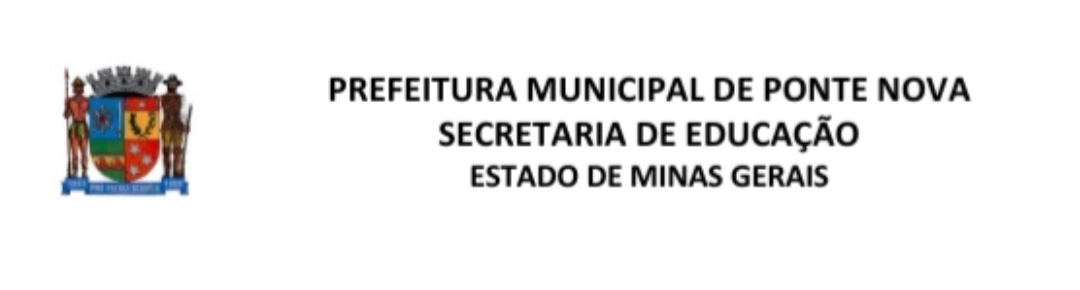 Turma: Educação Infantil TEMA : As cores	METODOLOGIA:Material áudio visual;Folha em branco, círculo de papel, cola e tinta na cor amarela;OBJETIVOS: Identificar e explorar as cores; Desenvolver a percepção visual e tátil;Despertar interesse e atenção para ouvir histórias e músicas;Estimular o prazer pela arte e criatividade;Desenvolver a linguagem oral.DESENVOLVIMENTO DA ATIVIDADE:1º MOMENTO:Ouça com seu filho o vídeo da história: O GATO XADREZ 2º MOMENTO: Vamos cantarMEU PINTINHO AMARELINHO          Meu pintinho amarelinho
Cabe aqui na minha mão (na minha mão)
Quando quer comer bichinhos
Com seus pezinhos ele cisca o chãoMeu pintinho amarelinho
Cabe aqui na minha mão (na minha mão)
Quando quer comer bichinhos
Com seus pezinhos ele cisca o chãoEle bate as asas
Ele faz piu... piu ...
Mas tem muito medo é do gaviãoEle bate as asas
Ele faz piu piu
Mas tem muito medo é do gavião.3º MOMENTO:Vamos confeccionar um pintinho usando um círculo de papel na cor amarela e tinta também amarela.Cole o círculo em uma folha em seguida passe tinta nas mãozinhas e coloque nas laterais do círculo.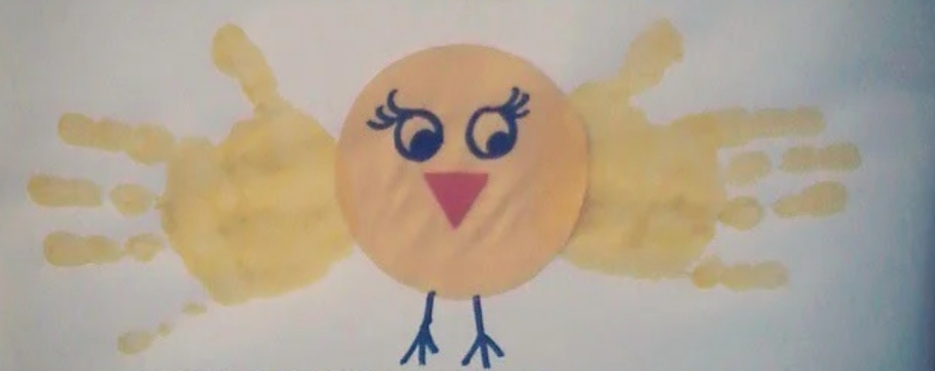 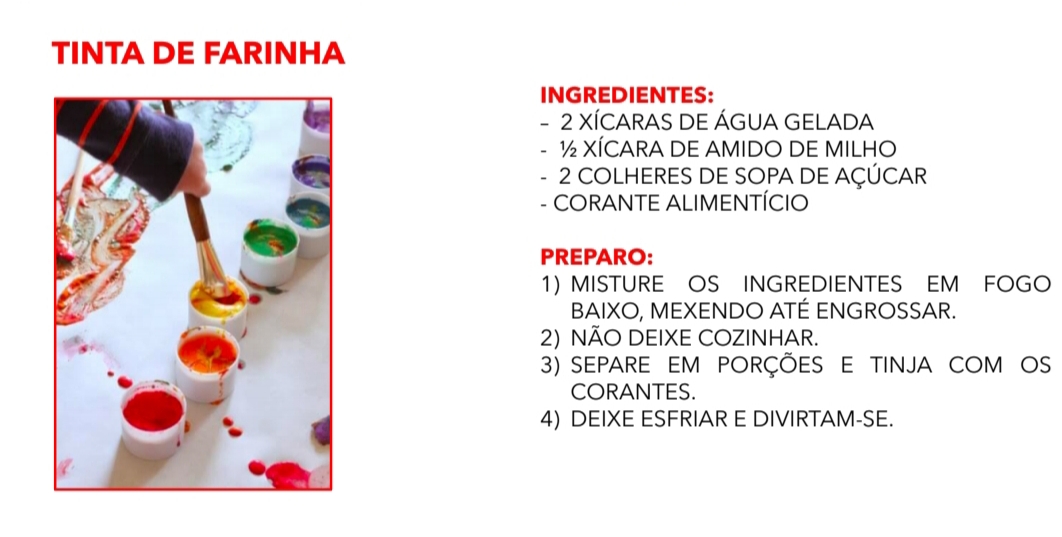 